New Zealand: Maori Totem PolesWho? Honored a tribal chief or warrior of an area. They would include things about that person into the design and elements of the land where they were from. 3 functions: recording history and events, practical uses/decoration, and show strength and power Characteristics of Poles: They used the colors red, black, white, and brown. They also often times had their tongues sticking out to show defiance and strength! 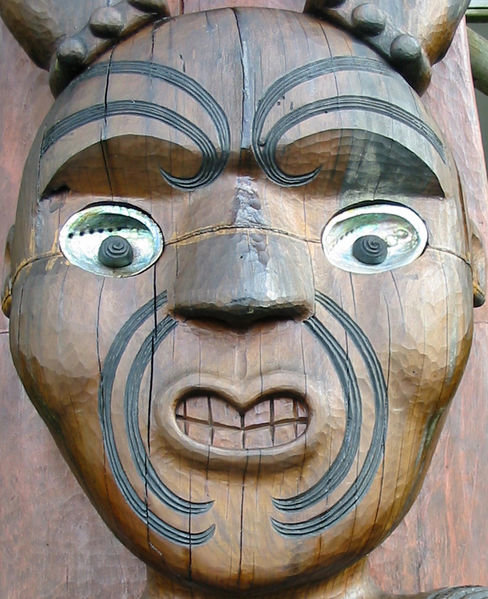 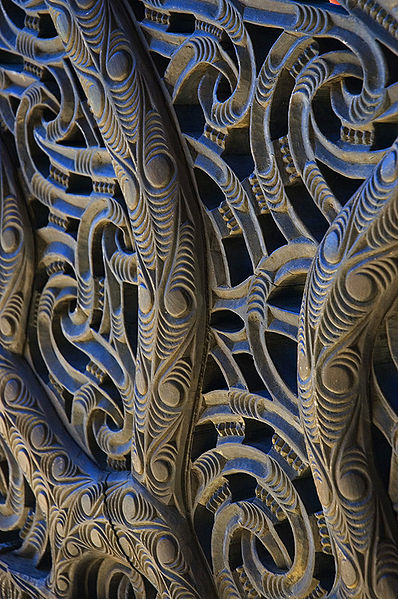 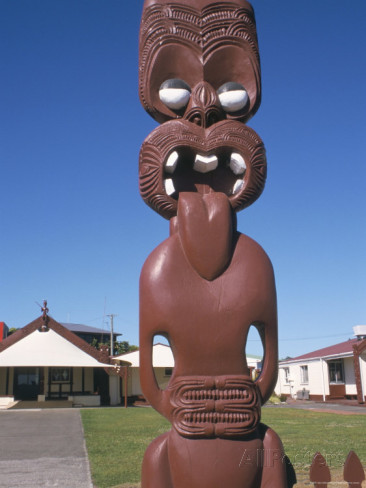 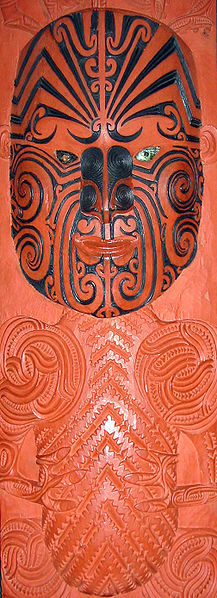 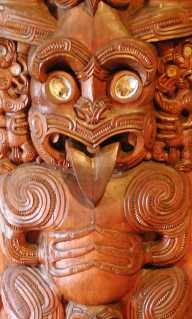 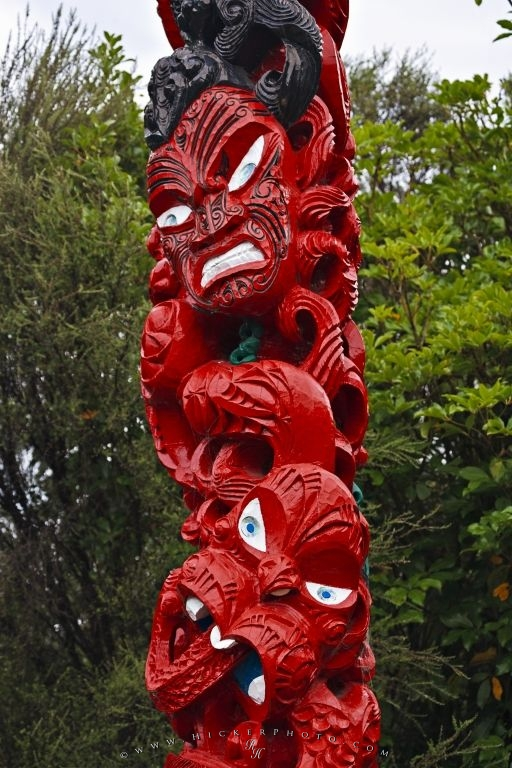 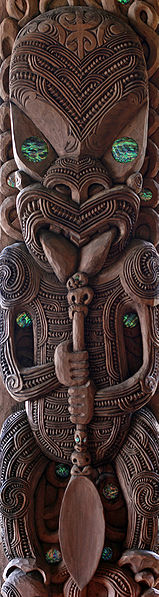 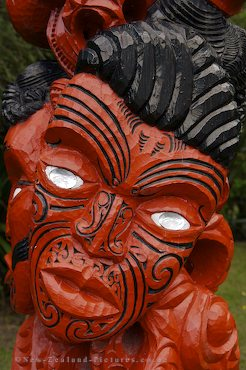 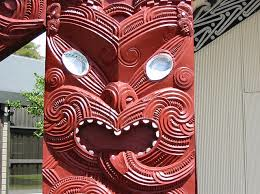 